INDICAÇÃO Nº             /2021Ementa: Realizar corte de mato e limpeza da Praça localizada no bairro Jardim Pinheiros.Senhor Presidente:			Os vereadores FRANKLIN e TOLOI, solicitam que seja encaminhada a Excelentíssima Senhora Prefeita Municipal a seguinte indicação: (fotos em anexo)Realizar corte de mato e limpeza em toda a extensão da Praça localizada na rua Domingos Agnello defronte ao número 289, no bairro Jardim Pinheiros.Justificativa:			Moradores dessa região procuraram este vereador para solicitarem providências.Valinhos, 24 de março de 2021.           Franklin Duarte de Lima  	             	Rodrigo Toloi                      Vereador  				              Vereador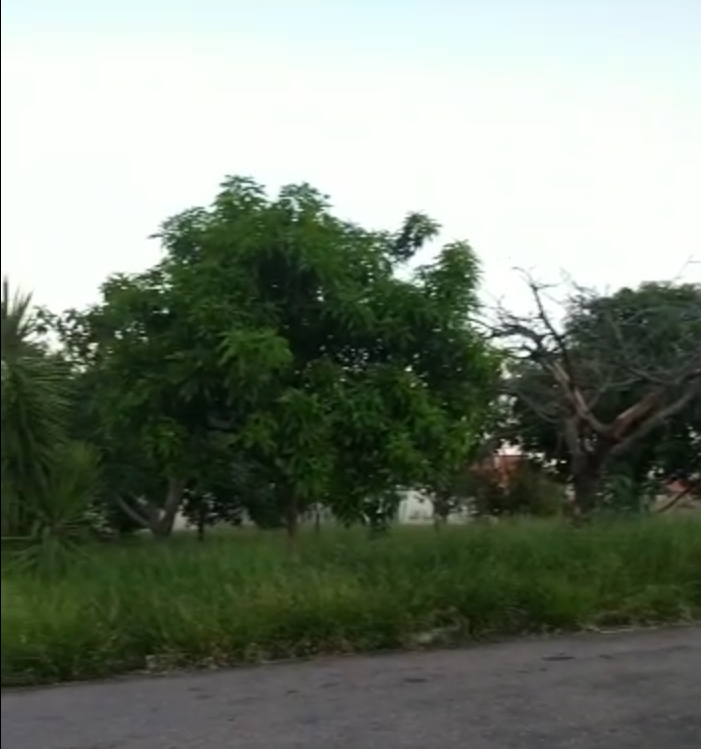 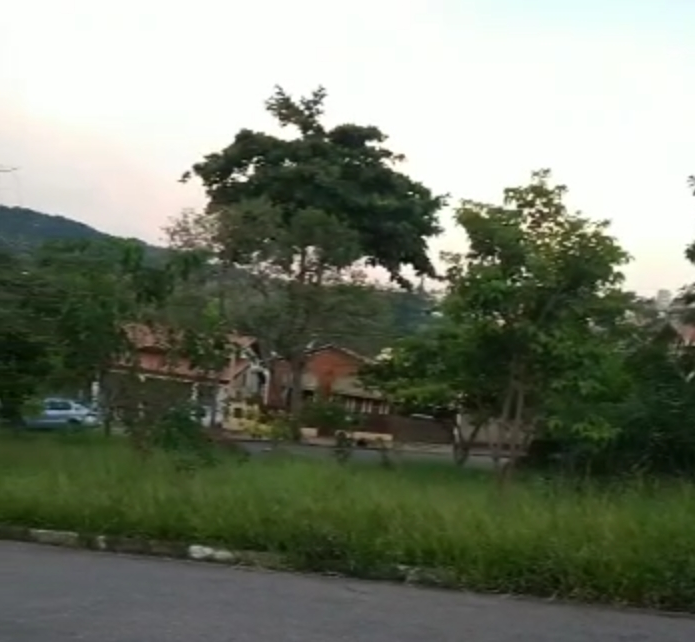 